K3 – D – 11. 1. Milí studenti, k opakování dějin Evropy ve 2. pol. 19. stol. využijte následující test:https://forms.gle/pGj26ZpUukXKTj7V6 A dále si vyplňte pracovní list, týkající se dějin USA v 19. stol., ten neposílejte, ale připravte si ho na následující hodinu D.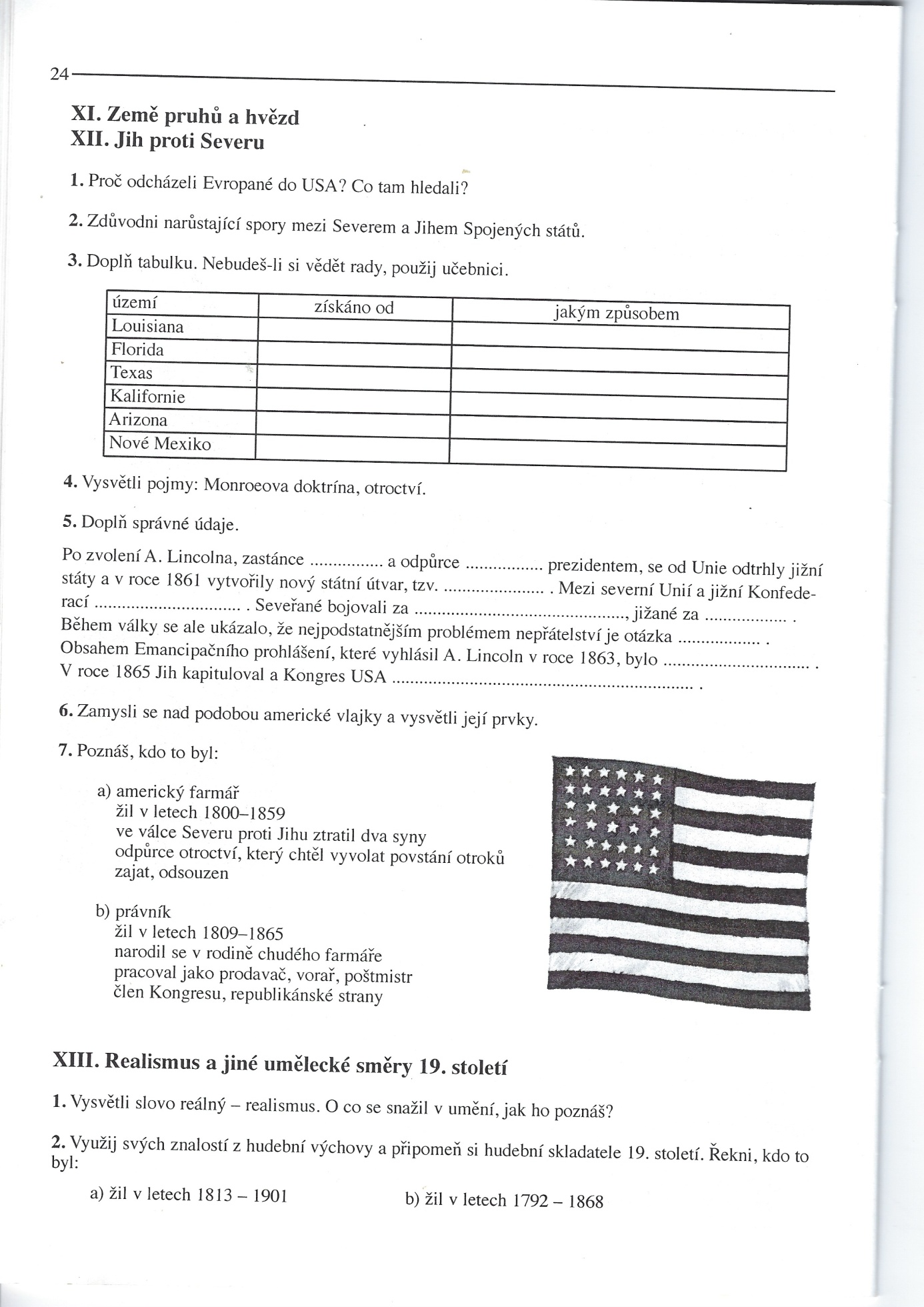 